甲、乙组选拔测试一、测试指标与所占分值测试共分专项素质、专项技术、实战能力等三项，满分100分。具体占比如下：每单项评分参照附件1予以计入。二、测试方法1、专项素质：5-25米折返跑测试方法：运动员从起跑线向场内垂直方向快跑，在跑动中依次用手击倒位于5米、10米、15米、20米和25米各处的标志物后返回起跑线（击倒起跑线处的标志物），要求每击倒一个标志物须立即返回一次，再跑到下一个标志物，以此类推。运动员应以站立式起跑，脚动开表，完成所有折返距离回到起跑线时停表，记录完成的时间。未击倒标志物，成绩无效。每人均有2次测试机会，记最好一次成绩。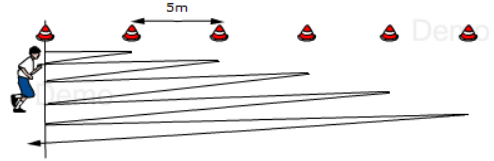 2、专项技术1：运球绕杆射门测试方法：从罚球区线中点垂直向场内延伸至20米处，画一条平行于球门线的横线作为起点线。距罚球区线2米处起，沿20米垂线共设置8根标志杆。运动员将球置于2米长的起点线标志杆正后方上，运球依次绕过8根标志杆后起脚射门，球动开表，当球从空中或地面越过球门线时停表，记录完成的时间。凡出现漏杆、射门偏出球门，球击中横梁或立柱弹出，均属无效，不计成绩。每人测试2次，取最好成绩。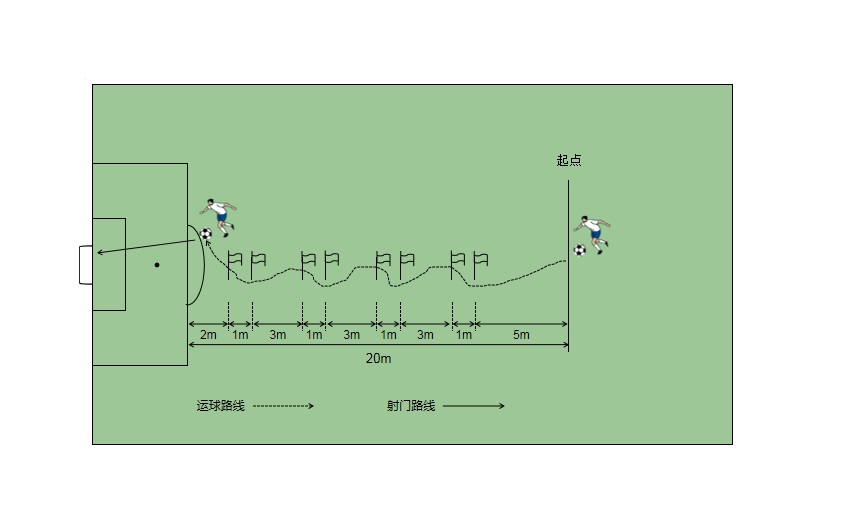 3、专项技术2：定位球踢远测试方法：设定宽20米的有效区域。运动员将球放在限制线后，用任何一只脚踢球至远处（空中球），球的落点和限制线的垂直距离为踢远距离。球落在区域内为有效。每人可踢3次，记最好一次成绩。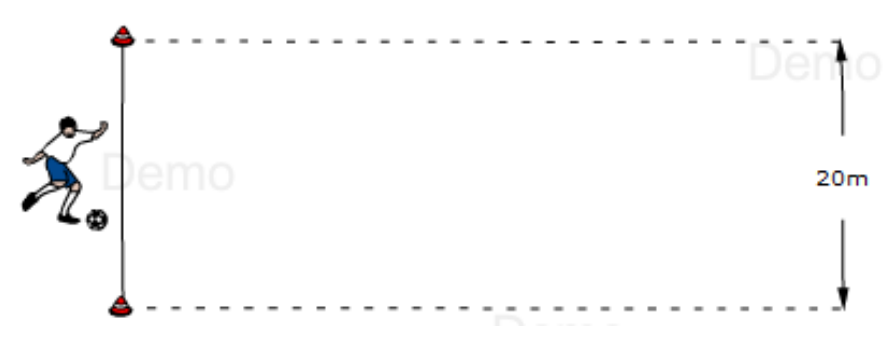 4、实战能力：比赛测试方法：视测试人数分队进行比赛。参照实战能力评分细则，独立对运动员的技术能力、战术能力、心理素质以及比赛作风等四方面进行综合评定。通过要求1、2009年出生的运动员专业测试成绩达到75分及以上；2、2010年出生的运动员专业测试成绩达到70分及以上；3、2011年出生的运动员专业测试成绩达到65分及以上；4、2012年出生的运动员专业测试成绩达到60分及以上。附件12023年舟山市青少年体校足球队招募测试评分标准（甲、乙组）丙组选拔测试测试指标与所占分值测试共分耐力测试、速度测试、体态评分等三项，满分100分。具体占比如下：每单项评分参照附件2予以计入。测试方法耐力（5x25米折返跑）：运动员从起跑线向场内垂直方向快跑，在跑动中依次用手击倒位于5米、10米、15米、20米和25米各处的标志物后返回起跑线（击倒起跑线处的标志物），要求每击倒一个标志物须立即返回一次，再跑到下一个标志物，以此类推。运动员应以站立式起跑，脚动开表，完成所有折返距离回到起跑线时停表，记录完成的时间。未击倒标志物，成绩无效。每人均有2次测试机会，记最好一次成绩。速度(NASE 120码速度测试)：在直线距离120码（110m）内，平均标记出3个40码（36.6m）距离，记录队员通过每个标记处的时间，分别计算出3段测试的时间。第1段40码成绩为启动速度能力；最大速度能力为第2段成绩（80码用时与前40码用时的差值）；速度耐力能力为第3段时间与第2段时间差值。在分为平均3段的120码跑道上，分别插上3支弹性1.5米标志杆，分段记时，以触碰标志杆为准，然后进行统计分析。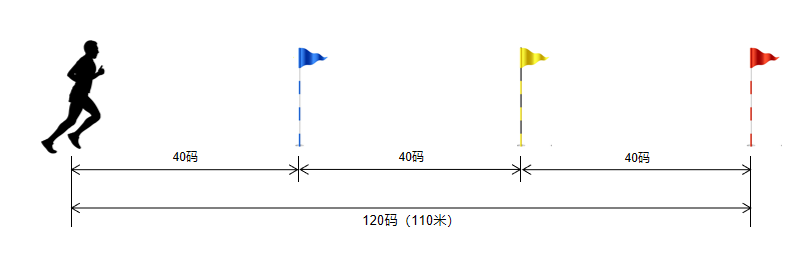 3、体态：BMI及运动形态评分。通过要求1、2013年出生的运动员专业测试成绩达到65分及以上；2、2014年出生的运动员专业测试成绩达到60分及以上。附件22023年舟山市青少年体校足球队招募测试评分标准（丙组）类别专项素质专项技术专项技术实战能力考核指标5-25米折返跑运球绕杆射门定位球踢远比赛分值20分20分20分40分项目5-25米折返跑5-25米折返跑运球绕杆射门运球绕杆射门定位球踢远定位球踢远比赛比赛评分标准成绩（秒）分值成绩（秒）分值成绩（米）分值表现分值评分标准35'502010.20203520技术动作规范，动作运用合理，选位意识好，身体移动快且协调40-31评分标准35'51-35'801910.21-10.40193419技术动作规范，动作运用合理，选位意识好，身体移动快且协调40-31评分标准35'81-36'101810.41-10.60183318技术动作规范，动作运用合理，选位意识好，身体移动快且协调40-31评分标准36'11-36'401710.61-10.80173217技术动作规范，动作运用合理，选位意识好，身体移动快且协调40-31评分标准36'41-36'701610.81-11.00163116技术动作规范，动作运用合理，选位意识好，身体移动快且协调40-31评分标准36'71-37'001511.01-11.20153015技术动作规范，动作运用较合理，选位意识较好，身体移动快且协调30-21评分标准37'01-37'301411.21-11.40142914技术动作规范，动作运用较合理，选位意识较好，身体移动快且协调30-21评分标准37'31-37'601311.41-11.60132813技术动作规范，动作运用较合理，选位意识较好，身体移动快且协调30-21评分标准37'61-37'901211.61-11.80122712技术动作规范，动作运用较合理，选位意识较好，身体移动快且协调30-21评分标准37'91-38'201111.81-12.00112611技术动作规范，动作运用较合理，选位意识较好，身体移动快且协调30-21评分标准38'21-38'501012.01-12.20102510技术动作基本规范，动作运用较合理，有基本选位意识，身体移动较快、较协调20-11评分标准38'51-38'80912.21-12.409249技术动作基本规范，动作运用较合理，有基本选位意识，身体移动较快、较协调20-11评分标准38'81-39'10812.41-12.608238技术动作基本规范，动作运用较合理，有基本选位意识，身体移动较快、较协调20-11评分标准39'11-39'40712.61-12.807227技术动作基本规范，动作运用较合理，有基本选位意识，身体移动较快、较协调20-11评分标准39'41-39'70612.81-13.006216技术动作基本规范，动作运用较合理，有基本选位意识，身体移动较快、较协调20-11评分标准39'71-40'00513.01-13.205205技术动作不规范，动作运用不合理，选位意识不好，身体移动慢、不太协调10-1评分标准40'01-40'30413.21-13.404194技术动作不规范，动作运用不合理，选位意识不好，身体移动慢、不太协调10-1评分标准40'31-40'60313.41-13.603183技术动作不规范，动作运用不合理，选位意识不好，身体移动慢、不太协调10-1评分标准40'61-40'90213.61-13.802172技术动作不规范，动作运用不合理，选位意识不好，身体移动慢、不太协调10-1评分标准40'91-41'20113.81-14.001161技术动作不规范，动作运用不合理，选位意识不好，身体移动慢、不太协调10-1类别耐力测试速度测试体态评分体态评分考核指标5-25米折返跑NASE 120码速度测试BMI形态分值30302020项目5-25米折返跑5-25米折返跑NASE120码速度测试NASE120码速度测试NASE120码速度测试NASE120码速度测试NASE120码速度测试NASE120码速度测试BMIBMI运动形态运动形态评分标准成绩（秒）分值V1成绩（秒）分值V2成绩（秒）分值V3成绩（秒）分值成绩分值表现分值评分标准36'50209'50109'20109'201014-18.920-14动作灵活性好，协调性好20-16评分标准36'51-36'80199'51-9'609.59'21-9'309.59'21-9'309.514-18.920-14动作灵活性好，协调性好20-16评分标准36'81-37'10189'61-9'7099'31-9'4099'31-9'40914-18.920-14动作灵活性好，协调性好20-16评分标准37'11-37'40179'71-9'808.59'41-9'508.59'41-9'508.514-18.920-14动作灵活性好，协调性好20-16评分标准37'41-37'70169'81-9'9089'51-9'6089'51-9'60814-18.920-14动作灵活性好，协调性好20-16评分标准37'71-38'00159'91-10'007.59'61-9'707.59'61-9'707.511.6-13.9或19-21.413-7动作灵活性较好，协调性较好15-11评分标准38'01-38'301410'01-10'1079'71-9'8079'71-9'80711.6-13.9或19-21.413-7动作灵活性较好，协调性较好15-11评分标准38'31-38'601310'11-10'206.59'81-9'906.59'81-9'906.511.6-13.9或19-21.413-7动作灵活性较好，协调性较好15-11评分标准38'61-38'901210'21-10'3069'91-10'0069'91-10'00611.6-13.9或19-21.413-7动作灵活性较好，协调性较好15-11评分标准38'91-39'201110'31-10'405.510'01-10'105.510'01-10'105.511.6-13.9或19-21.413-7动作灵活性较好，协调性较好15-11评分标准39'21-39'501010'41-10'50510'11-10'20510'11-10'205<11.6或>21.46-1动作灵活性一般，协调性一般10-6评分标准39'51-39'80910'51-10'604.510'21-10'304.510'21-10'304.5<11.6或>21.46-1动作灵活性一般，协调性一般10-6评分标准39'81-40'10810'61-10'70410'31-10'40410'31-10'404<11.6或>21.46-1动作灵活性一般，协调性一般10-6评分标准40'11-40'40710'71-10'803.510'41-10'503.510'41-10'503.5<11.6或>21.46-1动作灵活性一般，协调性一般10-6评分标准40'41-40'70610'81-10'90310'51-10'60310'51-10'603<11.6或>21.46-1动作灵活性一般，协调性一般10-6评分标准40'71-41'00510'91-11'002.510'61-10'702.510'61-10'702.5//动作灵活性差，协调性差5-1评分标准41'01-41'30411'01-11'10210'71-10'80210'71-10'802//动作灵活性差，协调性差5-1评分标准41'31-41'60311'11-11'201.510'81-10'901.510'81-10'901.5//动作灵活性差，协调性差5-1评分标准41'61-41'90211'21-11'30110'91-11'00110'91-11'001//动作灵活性差，协调性差5-1评分标准41'91-42'20111'31-11'400.511'01-11'100.511'01-11'100.5//动作灵活性差，协调性差5-1